ข้อมูลผู้สมัครเข้าอบรมรายนามผู้เข้าอบรมผู้ประสานงาน______________________________________(                                                            )คณบดี / ผู้อำนวยการ______/______/______กิจกรรมการฝึกอบรม MU EdPEx Assessor Training รุ่นที่ 10การฝึกอบรม MU EdPEx Assessor Training รุ่นที่ 10กิจกรรมรายละเอียดกิจกรรม :ลงทะเบียนได้ที่:ระยะเวลาลงทะเบียน:ผู้ประสานงานกิจกรรม:ช่วงที่ 1 :  การอบรม “กระบวนการตรวจประเมินตามแนว TQA” ช่วงที่ 2 :  Workshop “การจัดทำ Consensus Review และ Site Visit Planning” ช่วงที่ 3 :  ผู้ผ่านการอบรมในช่วงที่ 1 และช่วงที่ 2 เข้าตรวจประเมินจริงใน 1 ส่วนงานhttp://op.mahidol.ac.th/qd/regis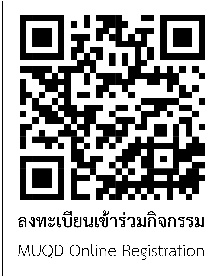 ภายในวันที่ 25 มกราคม 2565 ก่อนเวลา 16.00 น.นางสาวเบญจวรรณ  นิลคงโทรศัพท์ 02-849-6063 โทรสาร 02-849-6061E-mail : benjawan.nil@mahidol.eduวัตถุประสงค์วัตถุประสงค์วัตถุประสงค์เพื่อพัฒนา MU EdPEx Assessor ให้สามารถตรวจประเมินความก้าวหน้าของส่วนงานตามเกณฑ์ EdPEx จากรายงานการประเมินตนเอง (SAR) และให้คะแนนได้อย่างเป็นมาตรฐานเดียวกัน อีกทั้งสามารถเขียนรายงานป้อนกลับ (Feedback report) ที่เป็นประโยชน์ให้แก่ส่วนงานในการนำไปใช้พัฒนาและปรับปรุงต่อไปเพื่อพัฒนา MU EdPEx Assessor ให้มีจำนวนเพียงพอสำหรับการตรวจประเมินในปี 2565เพื่อพัฒนา MU EdPEx Assessor ให้สามารถตรวจประเมินความก้าวหน้าของส่วนงานตามเกณฑ์ EdPEx จากรายงานการประเมินตนเอง (SAR) และให้คะแนนได้อย่างเป็นมาตรฐานเดียวกัน อีกทั้งสามารถเขียนรายงานป้อนกลับ (Feedback report) ที่เป็นประโยชน์ให้แก่ส่วนงานในการนำไปใช้พัฒนาและปรับปรุงต่อไปเพื่อพัฒนา MU EdPEx Assessor ให้มีจำนวนเพียงพอสำหรับการตรวจประเมินในปี 2565เพื่อพัฒนา MU EdPEx Assessor ให้สามารถตรวจประเมินความก้าวหน้าของส่วนงานตามเกณฑ์ EdPEx จากรายงานการประเมินตนเอง (SAR) และให้คะแนนได้อย่างเป็นมาตรฐานเดียวกัน อีกทั้งสามารถเขียนรายงานป้อนกลับ (Feedback report) ที่เป็นประโยชน์ให้แก่ส่วนงานในการนำไปใช้พัฒนาและปรับปรุงต่อไปเพื่อพัฒนา MU EdPEx Assessor ให้มีจำนวนเพียงพอสำหรับการตรวจประเมินในปี 2565กำหนดการกำหนดการกำหนดการช่วงที่ 1 :  การอบรม “กระบวนการตรวจประเมินตามแนว TQA” ช่วงที่ 1 :  การอบรม “กระบวนการตรวจประเมินตามแนว TQA” วันที่ 1-3 กุมภาพันธ์ 2565 ณ ห้องกันภัยมหิดล ศูนย์ประชุมและอาคารที่จอดรถมหิดลสิทธาคาร ช่วงที่ 2 :  Workshop “การจัดทำ Consensus Review และ               Site Visit Planning” ช่วงที่ 2 :  Workshop “การจัดทำ Consensus Review และ               Site Visit Planning” วันที่ 1-3 มีนาคม 2565 ณ ห้องประชาสังคมอุดมพัฒน์ สถาบันวิจัยประชากรและสังคม มหาวิทยาลัยมหิดล/หรือสถานที่ต่างจังหวัด (แจ้งให้ทราบภายหลัง)ช่วงที่ 3 : ผู้ผ่านการอบรมในช่วงที่ 1 และช่วงที่ 2             เข้าตรวจประเมินจริงใน 1 ส่วนงานช่วงที่ 3 : ผู้ผ่านการอบรมในช่วงที่ 1 และช่วงที่ 2             เข้าตรวจประเมินจริงใน 1 ส่วนงาน(เดือนพฤษภาคม – สิงหาคม 2565)ทีมวิทยากรจะเป็นผู้พิจารณาก่อนให้ลงตรวจประเมินฯเงื่อนไขและขั้นตอนการสมัครเข้าร่วมเงื่อนไขและขั้นตอนการสมัครเข้าร่วมเงื่อนไขและขั้นตอนการสมัครเข้าร่วมโปรดดำเนินการตามเงื่อนไขและระยะเวลาที่กำหนดจึงจะถือว่าการสมัครเข้าร่วมอบรมเสร็จสมบูรณ์ และมหาวิทยาลัยขอสงวนสิทธิ์
การเข้าร่วมอบรมแก่ผู้ที่ดำเนินการลงทะเบียนได้สมบูรณ์ตามข้อกำหนด ส่วนงานพิจารณารายชื่อผู้เข้าร่วมอบรมฯ โดยมีข้อกำหนด ดังนี้ผู้บริหารส่วนงาน ระดับ คณบดี/รองคณบดี/ผู้อำนวยการ/รองผู้อำนวยการ/ผู้ช่วยคณบดี/ผู้ช่วยผู้อำนวยการ หัวหน้าภาควิชา/ประธานหลักสูตร ซึ่งมีประสบการณ์การบริหารส่วนงาน/ภาควิชา/หลักสูตร อย่างน้อย 2 ปีลงทะเบียนได้ที่ http://op.mahidol.ac.th/qd/regisระบุข้อมูลผู้สมัครเข้าร่วมโครงการฯ ลงในแบบฟอร์ม (ดาวน์โหลดไฟล์แบบฟอร์มได้ที่หน้าระบบลงทะเบียน)แนบส่งแบบฟอร์มที่ระบุรายชื่อผู้สมัครเข้าร่วมโครงการฯ และคณบดี/ผู้อำนวยการ ลงนามเห็นชอบแล้ว ในรูปแบบ PDF/รูปภาพภายในวันที่ 14 มกราคม 2565 ก่อนเวลา 16.00 น.ทั้งนี้ ผู้สมัครเข้าร่วมอบรมฯ เรียนรู้ EdPEx Criteria บนระบบ Mahidol University Digital KM Master Class ในหมวด E-learning
ที่ https://kmmasterclass.mahidol.ac.th/e-learning โดยมีข้อกำหนดดังนี้- เรียนรู้ EdPEx Criteria จำนวน 8 บทเรียน ประกอบด้วย ภาพรวมเกณฑ์ โครงร่างองค์กร และหมวด 1-6 - ทำแบบทดสอบ “ผ่าน” ทั้ง 8 บทเรียน โดยเจ้าหน้าที่กองพัฒนาคุณภาพจะดำเนินการตรวจสอบข้อมูลบนระบบฯ และแจ้งผล
การสมัครเข้าร่วมอบรมฯ ไปยังผู้ที่ได้รับการเสนอชื่อภายในวันที่ 25 มกราคม 2565โปรดดำเนินการตามเงื่อนไขและระยะเวลาที่กำหนดจึงจะถือว่าการสมัครเข้าร่วมอบรมเสร็จสมบูรณ์ และมหาวิทยาลัยขอสงวนสิทธิ์
การเข้าร่วมอบรมแก่ผู้ที่ดำเนินการลงทะเบียนได้สมบูรณ์ตามข้อกำหนด ส่วนงานพิจารณารายชื่อผู้เข้าร่วมอบรมฯ โดยมีข้อกำหนด ดังนี้ผู้บริหารส่วนงาน ระดับ คณบดี/รองคณบดี/ผู้อำนวยการ/รองผู้อำนวยการ/ผู้ช่วยคณบดี/ผู้ช่วยผู้อำนวยการ หัวหน้าภาควิชา/ประธานหลักสูตร ซึ่งมีประสบการณ์การบริหารส่วนงาน/ภาควิชา/หลักสูตร อย่างน้อย 2 ปีลงทะเบียนได้ที่ http://op.mahidol.ac.th/qd/regisระบุข้อมูลผู้สมัครเข้าร่วมโครงการฯ ลงในแบบฟอร์ม (ดาวน์โหลดไฟล์แบบฟอร์มได้ที่หน้าระบบลงทะเบียน)แนบส่งแบบฟอร์มที่ระบุรายชื่อผู้สมัครเข้าร่วมโครงการฯ และคณบดี/ผู้อำนวยการ ลงนามเห็นชอบแล้ว ในรูปแบบ PDF/รูปภาพภายในวันที่ 14 มกราคม 2565 ก่อนเวลา 16.00 น.ทั้งนี้ ผู้สมัครเข้าร่วมอบรมฯ เรียนรู้ EdPEx Criteria บนระบบ Mahidol University Digital KM Master Class ในหมวด E-learning
ที่ https://kmmasterclass.mahidol.ac.th/e-learning โดยมีข้อกำหนดดังนี้- เรียนรู้ EdPEx Criteria จำนวน 8 บทเรียน ประกอบด้วย ภาพรวมเกณฑ์ โครงร่างองค์กร และหมวด 1-6 - ทำแบบทดสอบ “ผ่าน” ทั้ง 8 บทเรียน โดยเจ้าหน้าที่กองพัฒนาคุณภาพจะดำเนินการตรวจสอบข้อมูลบนระบบฯ และแจ้งผล
การสมัครเข้าร่วมอบรมฯ ไปยังผู้ที่ได้รับการเสนอชื่อภายในวันที่ 25 มกราคม 2565โปรดดำเนินการตามเงื่อนไขและระยะเวลาที่กำหนดจึงจะถือว่าการสมัครเข้าร่วมอบรมเสร็จสมบูรณ์ และมหาวิทยาลัยขอสงวนสิทธิ์
การเข้าร่วมอบรมแก่ผู้ที่ดำเนินการลงทะเบียนได้สมบูรณ์ตามข้อกำหนด ส่วนงานพิจารณารายชื่อผู้เข้าร่วมอบรมฯ โดยมีข้อกำหนด ดังนี้ผู้บริหารส่วนงาน ระดับ คณบดี/รองคณบดี/ผู้อำนวยการ/รองผู้อำนวยการ/ผู้ช่วยคณบดี/ผู้ช่วยผู้อำนวยการ หัวหน้าภาควิชา/ประธานหลักสูตร ซึ่งมีประสบการณ์การบริหารส่วนงาน/ภาควิชา/หลักสูตร อย่างน้อย 2 ปีลงทะเบียนได้ที่ http://op.mahidol.ac.th/qd/regisระบุข้อมูลผู้สมัครเข้าร่วมโครงการฯ ลงในแบบฟอร์ม (ดาวน์โหลดไฟล์แบบฟอร์มได้ที่หน้าระบบลงทะเบียน)แนบส่งแบบฟอร์มที่ระบุรายชื่อผู้สมัครเข้าร่วมโครงการฯ และคณบดี/ผู้อำนวยการ ลงนามเห็นชอบแล้ว ในรูปแบบ PDF/รูปภาพภายในวันที่ 14 มกราคม 2565 ก่อนเวลา 16.00 น.ทั้งนี้ ผู้สมัครเข้าร่วมอบรมฯ เรียนรู้ EdPEx Criteria บนระบบ Mahidol University Digital KM Master Class ในหมวด E-learning
ที่ https://kmmasterclass.mahidol.ac.th/e-learning โดยมีข้อกำหนดดังนี้- เรียนรู้ EdPEx Criteria จำนวน 8 บทเรียน ประกอบด้วย ภาพรวมเกณฑ์ โครงร่างองค์กร และหมวด 1-6 - ทำแบบทดสอบ “ผ่าน” ทั้ง 8 บทเรียน โดยเจ้าหน้าที่กองพัฒนาคุณภาพจะดำเนินการตรวจสอบข้อมูลบนระบบฯ และแจ้งผล
การสมัครเข้าร่วมอบรมฯ ไปยังผู้ที่ได้รับการเสนอชื่อภายในวันที่ 25 มกราคม 2565การเข้าร่วมในแต่ละกิจกรรมการเข้าร่วมในแต่ละกิจกรรมผู้เข้าอบรมจะต้องเข้าร่วมกิจกรรมครบเต็มเวลาทุกกิจกรรมตามที่กำหนด ไม่สามารถส่งผู้แทนได้ในกรณีที่ไม่สามารถเข้าอบรมได้ในบางวันผู้เข้าร่วมอบรมปฏิบัติหน้าที่ในการตรวจประเมินให้กับมหาวิทยาลัย อย่างน้อยปีละ 1 ครั้งผู้เข้าอบรมจะต้องเข้าร่วมกิจกรรมครบเต็มเวลาทุกกิจกรรมตามที่กำหนด ไม่สามารถส่งผู้แทนได้ในกรณีที่ไม่สามารถเข้าอบรมได้ในบางวันผู้เข้าร่วมอบรมปฏิบัติหน้าที่ในการตรวจประเมินให้กับมหาวิทยาลัย อย่างน้อยปีละ 1 ครั้งผู้เข้าอบรมจะต้องเข้าร่วมกิจกรรมครบเต็มเวลาทุกกิจกรรมตามที่กำหนด ไม่สามารถส่งผู้แทนได้ในกรณีที่ไม่สามารถเข้าอบรมได้ในบางวันผู้เข้าร่วมอบรมปฏิบัติหน้าที่ในการตรวจประเมินให้กับมหาวิทยาลัย อย่างน้อยปีละ 1 ครั้งส่วนงาน :1.ชื่อ – สกุล :ตำแหน่งทางวิชาการ...ชื่อ...สกุล..Email :ตำแหน่งบริหาร :ส่วนงาน/ภาควิชา/หลักสูตรระยะเวลาการดำรงตำแหน่ง :2.ชื่อ – สกุล :ตำแหน่งทางวิชาการ...ชื่อ...สกุล..Email :ตำแหน่งบริหาร :ส่วนงาน/ภาควิชา/หลักสูตรระยะเวลาการดำรงตำแหน่ง :ชื่อ – สกุลตำแหน่งงานEmail:Email: